EDINBURGH CINE AND VIDEO SOCIETY23a Fettes RowEdinburgh EH3 6RHCountdown to the closing date 23rd February for entries for: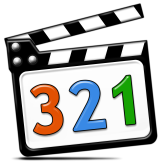 THE PILGRIM TRUST AWARD 2O18The Pilgrim Trust Award Competition for 2018 will be held on Thursday 22 March,2008 at7.30pm in the Edinburgh Cine and Video Society Clubrooms, 23a Fettes Row,Edinburgh.Entries are now invited for the competition and a copy of the entry form is appended, please feel free to make copies as required!The closing date for entries is Friday 23rd February’ 2018The rules of the competition are as follows:1. 	Entries will only be accepted from amateur film makers or groups.2.	The film must be about Scotland or a Scottish subject, although it is not necessary thatthe film was made in Scotland. e.g. A Burns Supper or Highland Games in anothercountry or the achievement of a Scot in view of contemporary thinking.3. 	The running time of the film must not be more that 20 minutes.4. 	The entrant is responsible to ensure there are no problems with copyright for visuals or sound.5.	 A  £6 entry fee must accompany each entry together with the return postage fee if the film is not being collected after the competition.6.	The winner will be presented with the Pilgrim Trust Rose bowl to be retained for one year. An engraved Quaich (Scottish drinking cup) will also be presented, to be retained by the winner.Many Thanks,Hugh TrevorEmail: 		htrevor@tak.talk.netPhone:		01620 894924Registered Charity No. CR4189E.C.V.S. is a Charitable Company Limited by Guarantee & Registered in Scotland No.5C22726THE PILGRIM TRUST AWARD 2018ENTRY FORM(Please enter all details in BLOCK CAPITALS)FILM TITLE:______________________________________________________________________NAME OF ENTRANT:_______________________________________________________________________ADDRESS:______________________________________________________________________________________________________________________________________________________POST CODE:____________________ TELEPHONE_____________________EMAIL___________________________________________________________Video Formats: - DVD (Standard/High Definition) Running Time :______________(Twenty minutes maximum)Sound: -  Mono / StereoIt is the responsibility of the entrant to ensure that there are no copyriqht problems in connection with either the visuals or the sound.I certify that I hold the copyright of any music used in this film (original composition) or that I hold the necessary copyright clearance certificates for the use of the music and effects in this film.Signed______________________________ Date______________________Please include £6 per film entered. If you are unable to uplift your film after the showing then please include the cost of return postage. This can be added to your cheque for the entry fee. All cheques should be made payable to E.C.V.S.Every care will be taken of your, film, tape or disc, but the organisers cannot be held responsible for loss or damage.Closing date is Friday 23rd February 2018  and entries should be sent to:Hugh Tevorc/o Edinburgh Cine & Video Society23a Fettes RowEDINBURGH EH3 6RHShowing of films and presentation of prizes will be held in Edinburgh Cine and Video Society clubrooms, 23a Fettes Row, Edinburgh EH3 6RH at 7.30pm on 22 March 2018.Registered Charity No. CR4189E.C.V.S. is a Charitable Company Limited by Guarantee & Registered in Scotland No.5C22726